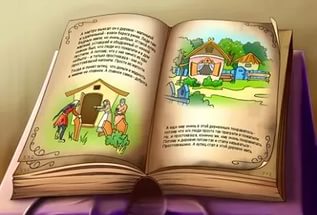 ПОНЕДІЛОК9.00-14.00ВІВТОРОК9.00-14.00СЕРЕДА9.00-14.00ЧЕТВЕР9.00-14.00